Lieux de travail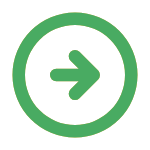 Organisation du travail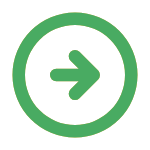 Tâches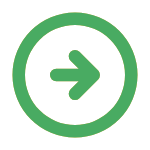 
Outils et équipements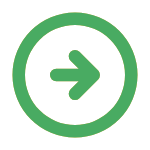 
Produits, matériaux et publics concernés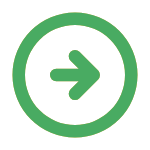 
 Tenue de travail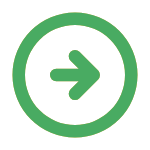 Fiche d'entretien professionnel générée le 10/05/2024 issue de la FMP Gardien d'immeuble, consultable sur le site :
 
https://www.fmppresanse.frCaractéristiques des lieux de travailCommentairesPoints particuliers à rechercherloge de gardieninadaptation des locaux, états des sols (glissants, encombrés, sur plusieurs niveaux…), éclairage inadapté, chauffageparkingespace de travail avec sol défectueux, eclairage localement insuffisantsous-solinsuffisance d'aeration	, eclairage localement insuffisant, rongeurabords d'immeubleespace de travail avec sol glissant, intemperie	, posture debout avec marchelogement sur le lieu de travailconfusion vie privée-vie professionnelleparties communes d'immeublesespace de travail avec circulation sur plusieurs niveauxlocaux d'entretienaggravation des nuisancesautres :Caractéristiques de l'organisationCommentairesPoints particuliers à rechercherhoraires de travail : à précisertravail isoléisolement psychologique, agression physiquemultiplicité des tâchesnuisances liées à la simultanéité des tâchesrepos < 48 H consécutivesrepos hebdomadaire regulierement inferieur a 48 htemps partiel imposéemployeurs multiplescontact avec des usagersautres :Caractéristiques des tâchesCommentairesPoints particuliers à recherchergérer  les poubelleseffort physique, effort de poussée et de traction, piqures septiquesnettoyer les sols et les surfacesmouvement répétitif du membre supérieur, poussiere aspecifique, posture du tronc en rotation et anteflexion du rachissurveiller les entreprises intervenantesassurer une présence à la logenuisances du gardien d'immeubleassurer des petits travaux de maintenanceeffectuer des tâches administrativesintervenir et dépanner en urgenceincendie, travail sous contrainte de temps imposeeeffectuer les petits entretiens des espaces vertsdéboucher les vide orduresposture de l'épauleparticiper à la gestion du risque incendieincendie, explosion, fumee diverse, port de charge (déplacement horizontal)participer à la sécurité des locaux et des personnesaleas a gerer  generant une charge mentale particuliere, humeur des clients generant une charge mentale particuliereconduire un Véhicule Légerdéplacement routier, contrainte de la conduite VL professionnelle, posture assisedéneiger manuellementautres :Caractéristiques des outils et équipementsCommentairesPoints particuliers à rechercheréchelleespace de travail situé en hauteurpetits appareils d'entretien d'espaces vertsbruit superieur a 80 dB, instrument tranchant piquant coupant (hors milieu de soins)tuyau d'arrosagecanne de débouchage de vide-ordureescabeauespace de travail situé en hauteurpetit outillage manuelequipements de bureaumateriel de ménagediable de manutentionépandeuse à selsouffleuse de feuillesbruit superieur a 80 dB, vibration transmise au systeme main/bras superieure au seuil d'alerteperceusebruit superieur a 80 dB, vibration transmise au systeme main/bras superieure au seuil d'alertevisseusenettoyeur haute pressionjet sous pression, vibration transmise au systeme main/bras superieure au seuil d'alerte, bruit superieur a 80 dBautres :Caractéristiques des produits utilisés ou des publics concernésCommentairesPoints particuliers à rechercherPUBLICSclientèle +/- agressiveagression physique, manque de respect dans la communication verbale	PRODUITSdéchets ménagersaiguilles médicales usagéesAESproduits phytosanitairesselsableproduits anti-graffitihydrocarbure et derive, phenol et derive, cetone, quinone, cetene et derive, acide et peracide carboxylique, alcool et polyalcool et derive, derive chlore d'hydrocarbure aliphatique saturepeintureeaueau < 10°, eau chaudedéchets végétauxobjets coupantsproduits de nettoyageproduit lavage sol, mur, surface industrielle, detergent desinfectant pour locaux (sols, murs, surfaces) domestique et professionnelautres :Caractéristiques des tenues de travailCommentairesPoints particuliers à recherchercombinaison ou  veste et pantalonimpregnation des tenues par les produits manipuleschaussures de sécurité antidérapantesautres :SYNTHESE :



INFORMATIONS DONNEES /DOCUMENTS REMIS

